Муниципальное бюджетное общеобразовательное учреждение
«Грачевская основная общеобразовательная школа»Рассмотрено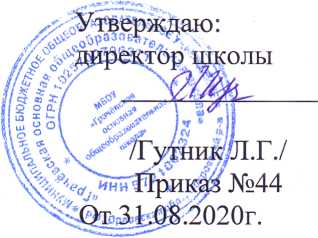 на педагогическом совете протокол №1от 28.08.2020г.РАБОЧАЯ ПРОГРАММАКУРСА ВНЕУРОЧНОЙ ДЕЯТЕЛЬНОСТИ«КОРРЕКЦИОННО-РАЗВИВАЮЩИЕ ЗАНЯТИЯ
(ЛОГОПЕДИЧЕСКИЕ)»ДЛЯ ОБУЧАЮЩИХСЯ 5-9 КЛАССОВ С ОВЗ (ЗПР)учитель-логопед Белевская Е. Н.                                                                     2020 год.Содержание программы«Коррекционно-логопедическая работа по преодолению дизорфографии  с учащимися 7 классов»Пояснительная записка.Содержание программы.Календарно-тематическое планирование.Планируемые результаты.Список литературыПояснительная записка.Актуальность. В исследованиях, посвященных проблемам нарушений письменной речи детей среднего и старшего школьного возраста, имеется особая категория стойких специфических нарушений письма, проявляющихся в неспособности освоить орфографические навыки, несмотря на знание соответствующих правил, которые правомерно именовать дизорфографией.Дизорфография – специфическое нарушение орфографического навыка письма на фоне сохранного интеллекта и устной речи.Нарушение усвоения орфографии оказывает отрицательное влияние на речевое развитие детей, на развитие познавательной деятельности, затрагивает эмоционально-волевую сферу, затрудняет процесс их школьной и социальной адаптации в целом.У детей с ЗПР нарушение письменной речи сохраняется к 5 –му классу, обусловлено это наличием нарушения устной речи в анамнезе, поздними сроками начала коррекционной работы. Часто в дошкольном возрасте и при обучении в начальных классах общеобразовательных школах дети не получают специальной коррекционной помощи.Задержка психического развития (ЗПР) – это особый вид нарушенного развития, характеризующийся замедленным темпом формирования психических функций и личности ребёнка (И.Ю. Левченко).К числу детей с задержкой психического развития относятся такие, у которых при потенциально сохранных возможностях интеллектуального развития отмечается:низкий уровень познавательной активности;незрелость мотивации к учебной деятельности;сниженная работоспособность по восприятию и переработке информации;ограниченные фрагментарные знания и представления об окружающем мире;недостаточная сформированность умственных операций;отставание в речевом развитии при сохранности анализаторов, необходимых для благоприятного становления речи и др.Статистика показывает, что 90% детей с ЗПР 11-16 лет имеют ошибки дизорфографического характера. Существенную роль в их возникновении играет:дефицит произвольной концентрации, переключения и распределения внимания;нарушения слухоречевой памяти;нарушение буквенного гнозиса;нарушение динамического праксиса руки;затрудненность восприятия ритмической структуры слова;нечеткая дикция, плохая артикуляция;нарушение лексико-грамматического строя речи;наличие в анамнезе или в настоящее время задержки психического развития, что в свою очередь тормозит коррекцию устной и письменной речи.Особенно данные нарушения усугубляются при переходе обучающихсяиз начальной школы в среднюю. Известно, что ведется коррекционная работа в дошкольном возрасте, с младшими школьниками, имеющими нарушения устной и письменной речи при ЗПР. Но в 5 – 9 классах проблема не исчезает, школьные логопеды, как правило, не берут таких детей на коррекционные занятия – и в первую очередь потому, что в этой области реально не существует ни методических рекомендаций, ни практических материалов, ни теоретических исследований, позволяющих работать с такими детьми.Так как отсутствие специально организованной коррекционной работы вызывает закрепление и усложнение симптоматики дизорфографии, то возникла необходимость в создании данной программы.Следует отличать дизорфографические ошибки от дисграфических. Неполноценность фонематического анализа приводит к дисграфии, а несформированность морфологического анализа – к дизорфографии.Выделяют основные три вида дизорфографии:морфологическая дизорфография, сопровождающаяся большим количеством орфографических ошибок, проявляющихся в самостоятельном письме (сочинения, изложения и др.);синтаксическая дизорфография – стойкая неспособность овладеть синтаксическими правилами на письме, т.е. пунктуацией;смешанная дизорфография, которая включает в себя сочетание орфографических и пунктуационных ошибок.Большинство детей с задержками психического развития характеризуется различными нарушениями речевой деятельности системного характера. У них наблюдаются нарушения звукопроизношения, а также несформированность функций фонематического анализа и синтеза, фонематических дифференцировок, лексико-грамматического строя речи, недоразвитие пространственных ориентировок, зрительных представлений, что ведет к стойким специфическим и орфографическим ошибкам на письме. Логопедическая работа в начальной школе, в основном, направлена на преодоление дисграфических ошибок, а профилактика дизорфографии составляет только небольшую часть занятия. Количество дисграфических ошибок к 4 классу сокращается, а количество орфографических сохраняется и даже нарастает в связи с усложнением и увеличением объема программного материала по русскому языку. Таким образом, будет актуально создание специальной программы по коррекции дизорфографии для учащихся 5-9-ых классов с ЗПР.Новизна программы заключается в тесной взаимосвязи между учителем – учеником - логопедом в работе по преодолению трудностей овладения и применения грамматических правил. Новая технология включает в себя использование на логопедических занятиях по преодолению дизорфографии и уроках русского языка специально разработанных алгоритмов.Таким образом, учащиеся 5-9-ых классов, страдающие дизорфографией, будут обеспечены постоянной специально организованной логопедической поддержкой, а тесная взаимосвязь в работе учителя – ученика – логопеда позволит успешно преодолеть имеющиеся трудности в обучении.Данная программа рассчитана на весь период обучения ребенка с ЗПР и основывается на следующих теоретических положениях и принципах:1. Усвоение языковой системы языка детьми с ЗПР должно быть основано на развитии мыслительных операций – это определяет необходимость тесной взаимосвязи развития речи с развитием познавательных процессов.2. Воздействие на слабые звенья речевой системы и формирование их с учетом зоны ближайшего развития.3. Взаимосвязь речи и моторики.4. Учет типологии задержки при планировании коррекционно-развивающей работы.5. Осуществление индивидуально-дифференцированного подхода.Характерным отличием программы логопедической коррекции является введение подготовительного этапа по коррекции и развитию следующего:• положительной мотивации, устойчивого познавательного интереса к логопедическим занятиям;• значимости правильного письма в обыденной жизни человека;• познавательной деятельности (мыслитель-ных операций, памяти, внимания, воображения, пространственно-временных представлений);• графомоторного навыка и мелкой моторики;• саморегуляции и самоконтроля (данный этап имеет первостепенное значение в коррекции дисграфии и дислексии детей с ЗПР, т.к. на первый план в нарушении развития у данной категории детей выходит неспособность контролировать свою деятельность и управлять своим поведением);• поведенческой и эмоционально – волевой сферы.Цель: создание условий для коррекции стойких специфических нарушений (недостатков) усвоения орфографических знаний, умений и навыков, обусловленных недоразвитием ряда неречевых и речевых психических функций.Задачи:Обучающиеформировать навык прогнозирования и распознавания «ошибкоопасных» мест;формировать навык запоминания и применения грамматического правила по алгоритму;совершенствовать навык грамотного письма;Развивающиеразвивать навыки различных форм языкового анализа (фонематического, морфемного, морфологического);развивать лексико-грамматический строй речи, связную речь;развивать неречевые психические функции: произвольное внимание, память;Воспитательныесовершенствовать основные учебные навыки;воспитывать положительную мотивацию к учебной деятельности;воспитывать стремление к самостоятельности и самоконтролю;воспитывать интерес к родному языку.Адресат: Программа предназначена для обучающихся с ОВЗ (ЗПР)в 5-9 классах.Условия набора: обучающиеся «группы риска» - по результатам анализа итоговых и текущих работ по русскому языку.Условия формирования групп: одновозрастные, добор в группы по результатам регулярного мониторинга письменных работ обучающихся.Количество детей в группе: 3-6 человек.Срок реализации: 5 лет.1-2 год обучения – 60 часов.3-5 год обучения – 30 часов.Формы и режим занятий:1-2 год обучения: 60 часов, 2 раз в неделю по 1 часу(40 минут)3-5 год обучения: 30 часов, 1 раз в неделю по 1 часу(40 минут)Форма организации деятельности детей на занятии:- групповая;- подгрупповая;- индивидуальная.Продолжительность занятий:групповых– 40 минут; индивидуальных – 20 минутОписание ценностных ориентиров содержания логопедической программыРечь – понятие очень обширное. Оно включает в себя знание родного языка, грамотное построение высказываний, развитие речи, соблюдение интонационных, этических и культурных норм поведения в обществе, т.е.дает ценностные ориентиры для гармоничного развития личности ребёнка.Ценность добра – осознание себя как части мира, в котором люди соединены бесчисленными связями, в том числе с помощью языка; осознание постулатов нравственной жизни (сострадание и милосердие, стремление помочь ближнему, как проявление высшей человеческой способности – любви).Ценность общения – понимание важности общения как значимой составляющей жизни общества, как одного из основополагающих элементов культуры.Ценность истины - это ценность научного познания как части культуры человечества, разума, понимания сущности бытия, мироздания.Ценность человека как разумного существа, стремящегося к познанию мира и самосовершенствованию.Ценность труда и творчества как естественного условия человеческой деятельности и жизни.Ценность свободы как свободы выбора и предъявления человеком своих мыслей и поступков, но свободы, естественно ограниченной нормами и правилами поведения в обществе.Ценность гражданственности - осознание человеком себя как члена общества, народа, представителя страны и государства.Ценность патриотизма - одно из проявлений духовной зрелости человека, выражающееся в любви к России, народу, в осознанном желании служить Отечеству.2.Содержание логопедической программы (7 класс)I. ОБСЛЕДОВАНИЕ (2 часа)1.1. Диагностика устной речи по программе «Обследование речевого развития».1.2. Диагностика письменной речи по программе «Обследование речевого развития».II. CОВЕРШЕНСТВОВАНИЕ НАВЫКОВ ФОНЕМАТИЧЕСКОГО АНАЛИЗА И СИНТЕЗА (4 часа)2.1. Звуковой анализ и синтез слова – 1.Звуковая схема слов. Обозначение гласных и согласных звуков на схеме. Выделение звука по заданию учителя, его характеристика. Подбор схем к слову, слов к схемам. Выделение звука по заданию. Преобразование слов путём добавления звука: вол – волк, убавления звука: урок – рок, перестановки звуков: лов - вол.2.2. Звукобуквенный анализ и синтез слова – 1.Определение позиции заданного звука. Выделение и характеристика звука по заданию учителя. Различия в образовании произношении гласных и согласных звуков.2.3. Слоговой анализ и синтез слова – 1.Определение количества слогов в слове. Слоговая схема слов. Подбор схем к слову, слов к схемам. Составление слов из слогов. Преобразование слов: путём перестановки слогов местами сосна - насос; добавления слогов вёл – привёл; убавления слогов пришёл – шёл.2.4. Звуко-слоговой анализ и синтез слова – 1.Звуко-слоговая схема. Подбор слов к заданной звуко-слоговой схеме, схем к словам. Анализ слова. Выделение заданного звука, слога. Соотнесение количества звуков, букв, слогов. Характеристика заданного звука, слога. Преобразование слов путём изменения его звуко-слогового состава. Составление слов из заданных звуков, слогов.III. ДИФФЕРЕНЦИАЦИЯ ЗВУКОВ, ИМЕЮЩИХ АКУСТИКО – АРТИКУЛЯЦИОННОЕ СХОДСТВО (9 часов)3.1. Понятие звонких и глухих согласных. Дифференциация звуков по принципу звонкости – глухости - 2Звуки и буквы. Сравнение звуков по их акустико-артикуляционным признакам, соотнесение с буквами. Позиция в слове. Звуковая схема слова. Подбор слов с заданным звуком. Графические диктанты. Преобразование слов путём взаимозамены парных звуков (сайка-зайка). Договаривание предложений, их запись.3.2. Правописание звонких и глухих согласных в середине слова – 1.Глухие и звонкие согласные в середине слова (юбка, шапка).Правописание слов с сомнительными согласными в середине слова. Уменьшительно-ласкательные суффиксы (юбка-юбочка, шапка-шапочка) при подборе проверочных слов. Графический диктант. Нахождение и выделение слов в тексте. Запись предложений.3.3. Правописание звонких и глухих согласных на конце слова – 1.Глухие и звонкие согласные на конце слов. Правописание слов с глухими и звонкими согласными на конце слов. Единственное и множественное число имён существительных (дуб-дубы), уменьшительно-ласкательные суффиксы имён существительных (дуб-дубочек) при подборе проверочных слов. Выделение слов с сомнительными согласными из текста. Запись предложений.3.4. Понятие твердости и мягкости согласных. Дифференциация звуков по принципу твердости – мягкости – 2.Дифференциация твёрдых и мягких согласных. Фонетический и фонематический анализ слов. Обозначение мягких согласных на схеме. Изменение состава и анализа слов при взаимозаменяемости твёрдых - мягких согласных (воз - вёз). Составление и запись предложений.3.5. Смягчение согласных с помощью гласных II ряда – 1.Гласные II ряда, их роль. Изменение характеристики, звукового состава, лексического значения слов при взаимозаменяемости гласных I и II рядов: нос-нёс, мил-мыл. Звуковая схема таких слов. Составление и запись предложений.3.6. Смягчение согласных с помощью Ь – 1.Смягчение согласных при помощи буквы Ь. Буква Ь смягчительный. Обозначение мягкости согласных при помощи буквы Ь. Фонетический и фонематический анализ слов. Преобразование слов путём убавления или прибавления буквы Ь: мел-мель, уголь-угол. Составление и запись предложений.3.7. Разделительный мягкий знак - 1.Две функции буквы Ь: смягчение и разделение. Буква Ь разделительный (вьюга, листья). Составление схемы, фонематический и фонетический анализы слов. Составление и запись предложений.3.8. Разделительный твердый знак – 1.Буква Ъ разделительный. Роль и значение буквы Ъ. Схемы слов с буквой Ъ. Звуковой анализ слов с буквой Ъ. Звукобуквенный анализ слов с буквой Ъ. Выделение слов из текста и ряда других слов. Составление и запись предложений.3.9. Дифференциация разделительного твердого и мягкого знака – 1.Буквы Ь и Ъ разделительные. Роль и значение. Позиция в слове. Дифференцированное употребление. Фонематическое и фонетическое значение. Фонематический, фонетический анализ слов с буквами Ь и Ъ – вьюга – въезд. Выделение слов из текста, ряда других слов. Составление и запись предложений.3.10. Понятие ударения. Смыслоразличительная роль ударения Дифференциация звуков по принципу ударности – безударности – 2.Понятие ударения. Ударные и безударные гласные. Ударный слог. Выделение ударного слога. Слова-омографы - замок-замок, атлас-атлас. Составление графической схемы слова – цветок –хХ, кораблик- хХх. Подбор слов к схемам – Хх-холод, зимний. Составление и запись предложений.3.11. Правописание слов с безударными гласными, проверяемые ударением – 1.Выделение ударного слога. Ударные и безударные гласные в корне слова. Проверяемые ударением гласные в корне слова. Правописание безударных гласных в корне слова. Подбор цепочек проверочных слов (цветок- цвет, зацвёл).3.12. Чередование гласных в корне в зависимости от последующего согласного ( -ЛАГ-, -ЛОЖ-, -РОС-,-РАСТ-, -РАШ-) – 1.Правописание слов с этими корнями. Роль ударения. Фонематический, лексический анализ слов. Составление и запись предложений. Выделение слов из текста.3.13. Чередование гласных в корне в зависимости от правописания суффикса –А ( -БЕР-, -БИР-, -МЕР-, -МИР-, -ТЕР-, -ТИР-, -КОС-, -КАС-) – 1.Правописание слов с этими корнями. Роль ударения. Фонематический, лексический анализ слов. Составление и запись предложений. Выделение слов из текста.3.14. Чередование гласных в корне в зависимости от ударения ( -ГОР-, -ГАР-) – 1.Правописание слов с этими корнями. Роль ударения. Фонематический, лексический анализ слов. Составление и запись предложений. Выделение слов из текста.3.15. Правописание слов с непроизносимыми согласными. Правописание слов, не имеющих непроизносимую согласную – 2.Дифференцированное употребление. Фонематический, фонетический анализ слов. Выделение слов из текста, ряда других слов. Все позиции в слове глухих и звонких согласных. Закрепление правописания слов с глухими и звонкими согласными. Выделение слов из текста, подбор к ним проверочных слов. Графический диктант. Составление и запись предложений.3.16. Правописание слов с удвоенными согласными – 1.Дифференцированное употребление. Фонематический, фонетический анализ слов. Выделение слов из текста, ряда других слов. Графический диктант. Составление и запись предложенийI V. СЛОВООБРАЗОВАНИЕ (5 часов)4.1.Состав слова. Ориентирование в составе слова. Восстановление деформированных слов – 2.Значимые части слова: приставка, корень, суффикс, окончание. Значение каждой части, место в слове. Морфологический анализ слов. Разбор слов по составу. Составление слов из заданных частей слова. Запись слов.4.2. Однокоренные и родственные слова - 1Упражнения в определении однокоренных слов. Определение значения однокоренных слов. Нахождение и выделение из текста и ряда однокоренных слов. Цепочки однокоренных слов. Составление и запись предложений. Подбор родственных слов, установление родственных связей между словами. Нахождение и выделение из текста и ряда родственных слов. Цепочки родственных слов. Составление и запись предложений.4.3. Суффикс, его роль в слове. Суффиксальное словообразование – 1Значение суффикса. Место в слове. Выделение суффикса. Словообразование с помощью суффикса (суффиксальный способ: белый – белизна, белок, беляк, белеть, белить, беловатый, беленький, бело). Морфологический анализ слов. Запись слов, составление предложений.4.4. Суффиксы с уменьшительно-ласкательным значением – 1.Выделение слов с уменьшительно-ласкательным значением. Выделение суффикса. Морфологический анализ слов. Запись слов, составление предложений.4.5. Суффиксы с преувеличительно- пренебрежительным значением -1.Выделение слов с преувеличительно – пренебрежительным значением. Выделение суффикса. Морфологический анализ слов. Запись слов, составление предложений.4.6. Суффиксы профессий и прилагательных - 1Словообразование с помощью суффикса. Выделение суффикса. Морфологический анализ слов. Запись слов, составление предложений.4.7. Приставочное словообразование. Приставка, ее роль в слове -1Значение приставки. Место в слове. Выделение приставки. Словообразование с помощью приставки (приставочный способ: звучный – беззвучный, созвучный). Выделение приставки. Правописание приставок.4.7. Приставки временного и пространственного значения. Многозначные приставки – 1.Значение приставки. Дифференциация приставки временного и пространственного значения. Морфологический анализ слов. Запись слов, составление предложений.4.8. Предлог, как самостоятельная часть речи – 1.Смысловые значения предлогов: пространственные (ехать в город), образа действия, временные, дополнительные (переписываться с друзьями), причинные (не пришёл из-за болезни). Дифференциация предлогов. Составление и запись предложений с использованием предлогов.4.9. Дифференциация приставки и предлога – 1.Приставка и предлог. Сходство и различие в употреблении и написании. Нахождение и выделение из текста, ряда других слов. Графический диктант. Составление и запись предложений с использованием одинаковых приставки и предлога.V. ПОВТОРЕНИЕ ПРАВОПИСАНИЯ МЯГКОГО ЗНАКА В РАЗЛИЧНЫХ ЧАСТЯХ РЕЧИ ( 4 часа)5.1. Написание Ь в окончаниях имени существительного женского рода 3-го склонения – 1.Позиция в слове. Дифференцированное употребление. Фонематическое и фонетическое значение. Фонематический, фонетический анализ слов с буквами Ь в окончаниях имени существительного женского рода 3-го склонения. Выделение слов из текста, ряда других слов. Составление и запись предложений.5.2. Написание Ь в неопределенной форме глагола. Правописание – ТСЯ и – ТЬСЯ в глаголах – 2.Позиция в слове. Дифференцированное употребление. Фонематическое и фонетическое значение. Фонематический, фонетический анализ слов с буквами Ь в неопределенной форме глагола. Правописание – ТСЯ и – ТЬСЯ в глаголах. Выделение слов из текста, ряда других слов. Составление и запись предложений.5.3. Дифференциация имен существительных, оканчивающихся на – ЦА и глаголов на – ТСЯ, - ТЬСЯ – 1.Дифференциация имен существительных, оканчивающихся на – ЦА и глаголов на – ТСЯ, - ТЬСЯ. Фонематический, фонетический анализ слов. Выделение слов из текста, ряда других слов. Составление и запись предложений.5.4. Написание Ь в глаголах 2-го лица единственного числа – 1.Позиция в слове. Дифференцированное употребление. Фонематическое и фонетическое значение слова. Написание Ь в глаголах 2-го лица единственного числа. Выделение слов из текста, ряда других слов. Составление и запись предложений.VI. СИНТАКСИС (6 часов)6.1.Словосочетание и предложение. Их дифференциация – 1.Дифференциация этих категорий. Их фонетические, морфологические признаки и значение. Закрепление навыка дифференциации этих категорий. Составление схем к предложениям, к каждой из этих категорий. Подбор к заданным схемам этих категорий. Составление и запись предложений.6.2. Согласование. Согласование имен прилагательных с существительными в числе – 2.Согласование слов в предложении. Согласование имен прилагательных с существительными в числе. Определение числа существительных и прилагательных. Изменение существительных и прилагательных по числам. Существительные только единственного и только множественного числа. Составление и запись предложений.6.3. Согласование имен прилагательных с существительными в роде – 1Согласование существительных и прилагательных в роде. Нахождение в тексте. Определение рода существительных и прилагательных. Подбор определений к предмету, согласование в роде. Составление сочетаний и предложений, их запись.6.4. Согласование глаголов с именами существительными в числе – 1.Согласование существительных и глаголов. Нахождение в предложении. Подбор действий к предмету. Число глагола и существительного (девочка пишет, дети пишут). Нахождение и выделение сочетаний из текста. Составление предложений по карточкам и их запись.6.5. Согласование глаголов с именами существительными в роде – 1.Согласование существительных и глаголов. Нахождение в предложении. Подбор действий к предмету. Род глагола и существительного. Нахождение и выделение сочетаний из текста. Составление предложений по карточкам и их запись.6.6. Управление – 3.Падежи существительных. Вопросы падежей. Предлоги падежей. Определение падежей существительных. Изменение существительных по падежам. Составление и запись предложений.6.7. Окончание имен существительных единственного и множественного числа в прямых и косвенных падежах – 2.Нахождение и выделение имен существительных единственного и множественного числа в прямом и косвенных падежах из текста. Определение окончания имен существительных единственного и множественного числа в прямых и косвенных падежах Составление предложений по карточкам и их запись.6.8. Закрепление падежных форм – 3.Закрепление падежных форм. Вопросы падежей. Предлоги падежей. Определение падежей существительных. Изменение существительных по падежам. Составление и запись предложений.6.9. Связь слов в предложении и словосочетании – 2.Согласование слов разных частей речи в числе, роде, падеже. Синтаксическая роль. Морфологический разбор слов разных частей речи. Составление сочетаний и предложений по картинкам, их записьVII. СОВЕРШЕНСТВОВАНИЕ СВЯЗНОЙ РЕЧИ (5 часов)7.1.Текст. Основная мысль текста – 2.Определение текста. Определение основной мысли текста. Объединение предложений в рассказ. Составление и запись текста.7.2. Работа с деформированным текстом – 2.Предложение. Составление предложений из заданных слов. По предметным и сюжетным картинкам. Деформированный текст. Восстановление деформированного текста. Анализ предложения. Последовательность предложений. Восстановление последовательности предложения с опорой на сюжетную картинку и без неё. Определение основной мысли текста. Объединение предложений в рассказ.7.3. Деформация в конце текста – 2.Восстановление деформированного текста в конце. Анализ предложения. Последовательность предложений. Восстановление последовательности предложения с опорой на сюжетную картинку и без неё. Объединение предложений в рассказ.7.4. Деформация в середине текста – 2.Восстановление деформированного текста в середине. Анализ предложения. Последовательность предложений. Восстановление последовательности предложения с опорой на сюжетную картинку и без неё. Объединение предложений в рассказ.7.5 Деформация в начале текста – 2.Восстановление деформированного текста в начале. Анализ предложения. Последовательность предложений. Восстановление последовательности предложения с опорой на сюжетную картинку и без неё. Объединение предложений в рассказ.7.6. Работа с планом. Планирование в практической деятельности – 1.Составление плана. Работа с планом. Планирование в практической деятельности.7.7. План текста, сообщения, доклада – 2.Составление плана текста, сообщения, доклада. Самостоятельная запись плана текста, сообщения, доклада. Выступление по плану текста, сообщения, доклада.VIII. ОБСЛЕДОВАНИЕ ( 1час)Обследование письменной речи по программе «Обследование3.КАЛЕНДАРНО-ТЕМАТИЧЕСКОЕ ПЛАНИРОВАНИЕ ЛОГОПЕДИЧЕСКОЙ РАБОТЫ С  УЧАЩИМИСЯ 7 КЛАССА4.Планируемые результатыВ результате реализации логопедической программы у обучающихся в классах коррекции, имеющими речевое недоразвитие будут восполнены пробелы:- в развитии звуковой стороны речи;- в развитии лексического запаса и грамматического строя речи;- в формировании связной речи;будут устранены специфические ошибки письма и чтения;сформированы личностные, регулятивные, познавательные и коммуникативные универсальные учебные действия в соответствии с требованиями Федерального государственного образовательного стандарта.Основные требования к уровню подготовки учащихсяЛичностные результаты: - повышение мотивации к учебной деятельности, включая учебные и познавательные мотивы;- ориентация на моральные нормы и их выполнение, способность к моральной децентрации (преодоление эгоцентризма личности).Метапредметные результаты:Регулятивные УУД:-учиться работать по предложенному учителем плануКоммуникативные УУД:- оформлять свои мысли в устной и письменной форме- слушать и понимать речь других;- учиться работать в паре, группе; выполнять различные роли (лидера,исполнителя, героя и т.д).Познавательные УУД:- находить ответы на вопросы в тексте, иллюстрациях;- делать выводы в результате совместной работы подгруппы и учителя;- преобразовывать информацию из одной формы в другую: подробно пересказывать небольшие тексты.Предметными результатами прохождения данной программы является восполнение пробелов в развитии устной и письменной речи.Обучающиеся должны знать:морфологические признаки частей речи;состав и названия частей слова;признаки гласных и согласных, твердых и мягких, звонких и глухих звуков и букв;правописание Ь, Ъ в различных частях речи;синтаксические единицы, знаки препинания при них;структуру текста.Обучающиеся должны уметь:различать морфологические и грамматические признаки частей речи;проводить все виды анализа слов (фонетический, морфологический и др.);доказывать написание звуков буквами, имеющих акустико-артикуляционное сходство по твердости – мягкости, ударности – безударности, подбирая проверочные слова, проверяя сомнительную букву;дифференцировать основные синтаксические единицы, правильно употреблять знаки препинания;проводить анализ текста, составлять план;устранять ошибки в деформированных текстах, предложениях, словах.Поскольку дети с ЗПР быстро утомляются, то важно иметь чёткую структуру каждого занятия. Структура занятий позволит детям держаться в рамках занятия, способствуя преодолению характерных трудностей концентрации внимания, произвольной организации деятельности. Следование структуре из занятия в занятие лучше организует детей. А так же важна частая смена видов деятельности.Структура занятия:Приветствие (речевая разминка).Организационный момент. Сообщение темы и цели занятия.Работа по теме занятия:повторение предыдущего материала,подготовка к восприятию нового материала,изучение нового материала,закрепление изученного материалаИтог занятия.Способы определения результативности:- тестирование в начале и конце учебного года.Формы подведения итогов:Сравнительный анализ распространенности орфографических ошибок (определение коэффициента успешности выполнения заданий ).В процессе реализации программы учитель – логопед осуществляет взаимосвязь с педагогами через индивидуальные и групповые консультации, педагогические советы. С родителями через выступления на родительских собраниях, индивидуальные консультации.Отслеживание динамики и эффективности программы осуществляется через школьное ПМПк.Список используемой литературыАкименко В.М. Новые логопедические технологии. – Ростов-на-Дону., 2008.Власова Т.А. Обучение детей с задержкой психического развития. – М., 1981.Лалаева Р.И., Прищепова И.В., Выявление дизорфрграфии у младших школьников. – СПб, 1999.Прищепова И.В. Диагностика и коррекция дизорфографии у младших школьников. – СПб, 2003.Садовникова И.Н., Нарушения письменной речи и их преодоление у младших школьников. – М., 1997.Скворцова И.В. Система работы по коррекции речи у детей с задержкой психического развития. – СПб, 1997.Соболева А.Е., Емельянова Е.Н. Русский язык. Пишем грамотно. – М., 2009.Ястребова А.В. Коррекция нарушений речи у учащихся общеобразовательной школы. – М., 1984.№занятияНаименование разделов и тем программыКоличест-во занятийПланируе-мая датаФактичес-кая дата1.2.ОБСЛЕДОВАНИЕОбследование устной речи.Обследование письменной речи.1234CОВЕРШЕНСТВОВАНИЕ НАВЫКОВ ФОНЕМАТИЧЕСКОГО АНАЛИЗА И СИНТЕЗАЗвуковой анализ и синтез слова.Звукобуквенный анализ и синтез слова.Слоговой анализ и синтез слова.Звукослоговой анализ и синтез слова.11115678910111213ДИФФЕРЕНЦИАЦИЯ ЗВУКОВ, ИМЕЮЩИХ АКУСТИКО – АРТИКУЛЯЦИОННОЕ СХОДСТВОПонятие звонких и глухих согласных. Дифференциация звуков по принципу звонкости – глухости.Правописание звонких и глухих согласных в середине слова.Правописание звонких и глухих согласных на конце слова.Понятие твердости и мягкости согласных.Дифференциация звуков по принципу твердости – мягкости.Смягчение согласных с помощью гласных II ряда.Смягчение согласных с помощью Ь.Разделительный мягкий знак.Разделительный твердый знак.Дифференциация разделительного твердого и мягкого знака.Понятие ударения. Смыслоразличительная роль ударения. Дифференциация звуков по принципу ударности – безударности.Правописание слов с безударными гласными, проверяемые ударением.Чередование гласных в корне в зависимости от последующего согласного ( -ЛАГ-, -ЛОЖ-, -РОС-,-РАСТ-, -РАШ-).Чередование гласных в корне в зависимости от правописания суффикса –А ( -БЕР-, -БИР-, -МЕР-, -МИР-, -ТЕР-, -ТИР-, -КОС-, -КАС-).Чередование гласных в корне в зависимости от ударения ( -ГОР-, -ГАР-).Правописание слов с непроизносимыми согласными.Правописание слов, не имеющих непроизносимую согласную.Правописание слов с удвоенными согласными.1111111111415161718СЛОВООБРАЗОВАНИЕСостав слова. Ориентирование в составе слова.Восстановление деформированных слов.Однокоренные и родственные слова.Суффикс, его роль в слове. Суффиксальное словообразование.Суффиксы с уменьшительно-ласкательным значением.Суффиксы с преувеличительно –пренебрежительным значением.Суффиксы профессий и прилагательных.Приставочное словообразование. Приставка, ее роль в слове.Приставки временного и пространственного значения.Многозначные приставки.Предлог, как самостоятельная часть речи.Дифференциация приставки и предлога.1111119202122ПОВТОРЕНИЕ ПРАВОПИСАНИЯ МЯГКОГО ЗНАКА В РАЗЛИЧНЫХ ЧАСТЯХ РЕЧИНаписание Ь в окончаниях имени существительногоженского рода 3-го склонения.Написание Ь в неопределенной форме глагола.Правописание – ТСЯ и – ТЬСЯ в глаголах.Дифференциация имен существительных, оканчивающихся на – ЦА и глаголов на – ТСЯ, - ТЬСЯ.Написание Ь в глаголах 2-го лица единственного числа11112324252627 28СИНТАКСИССловосочетание и предложение. Их дифференциация.Согласование. Согласование имен прилагательных с существительными в числе и в роде.Согласование глаголов с именами существительными в числе и в роде.Управление.Окончание имен существительных единственного и множественного числа в прямом и косвенных падежах.Закрепление падежных форм.Связь слов в предложении и словосочетании.111111293031323334СОВЕРШЕНСТВОВАНИЕ СВЯЗНОЙ РЕЧИТекст. Основная мысль текста.Работа с деформированным текстом.Деформация в конце текста.Деформация в середине текста.Деформация в начале текста.Работа с планом. Планирование в практической деятельности.План текста, сообщения, доклада.Обследование111111